2018 Trojan Takedown Boys & GirlsJunior Varsity Tournament: Moody High School1818 Trojan Dr. Corpus Christi, TX 78416Friday November 16th 2018Times:  Friday:  JV skin checks 1PM (Coaches will do skin checks);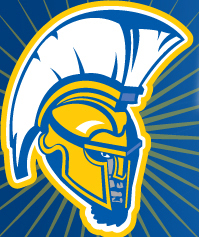 Wrestling starts 2PM on 3 or 4 mats till finishedALL WEIGHTS NEED TO BE SUBMITTED BY 10AM ON NOVEMBER 16TH 2018  Cost: - $15 per JV wrestlerMake checks payable to Moody High School Wrestling.Payment is due on or before the day of the tournament.  I will write receipts on the day of the tournament.  There are no Refunds.Notes:  Tournament will be conducted according to UIL rules Multiple entries per weight class per school for Boys and Girls.Matches will be 1-1-1.  Once matches start the tournament will run straight through to completion.JV tournament will be organized into unofficial weight classes of 8/bracketTournament will be conducted on 3 or 4 mats.Contact:Stephen Gallardo 361-548-0278   stephen.gallardo@ccisd.us                                  